Technická specifikace:Určení:Rentgenové výukové pomůcky/fantomy pro výuku radiologických asistentů.1. Rentgenová dolní část ruky, průhledná7220 - Rentgenová dolní část ruky, průhledná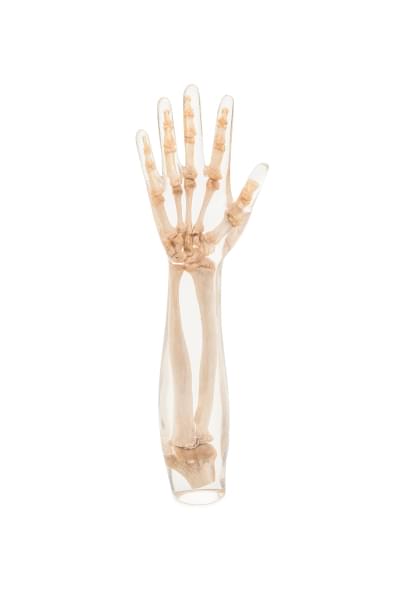 Ruka s předloktím a loktem.Naše rentgenové fantomy dávají unikátní možnost znovu a znovu pořizovat rentgenové snímky jednotlivých částí těla. Fantomy obsahují skutečné lidské kosti a umožňují pořizovat reální rentgenové snímky. Modely jsou vhodné pro výuku ve školách, ale také pro zdravotní techniky, protože stejné kosti lze rentgenovat znovu a znovu v různých pozicích bez nebezpečí újmy na zdraví pacienta. Kosti jsou uloženy v průhledném plastu. Na vyžádání mohou být fantomy pokryté neprůhlednou barvou pro skrytí vnitřních struktur. Všechny fantomy jsou ručně vyráběné a unikátní. Mohou se lišit ve velikosti a tvaru. Díky výrobní technologii se mohou uvnitř fantomu objevit praskliny, či skvrny. Ty jsou spojeny s procesem při výrobě a nejsou chybou kvality.Specifikace:model/fantom ruky s předloktím a loktem.pro pořizování rentgenových snímků,obsahuje skutečné lidské kosti,uložení v průhledném plastu,včetně transportního pouzdra.2. Rentgenová dolní část ruky, neprůhledná7225 – Rentgenová dolní část ruky, neprůhledná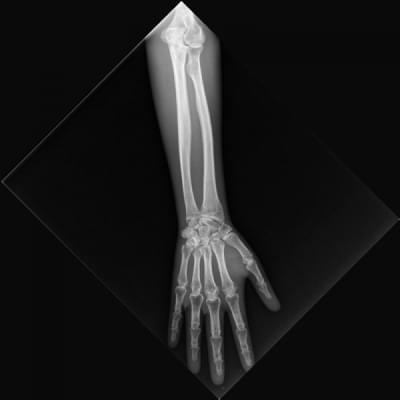 Ruka s předloktím a loktem.Naše rentgenové fantomy dávají unikátní možnost znovu a znovu pořizovat rentgenové snímky jednotlivých částí těla. Fantomy obsahují skutečné lidské kosti a umožňují pořizovat reální rentgenové snímky. Modely jsou vhodné pro výuku ve školách, ale také pro zdravotní techniky, protože stejné kosti lze rentgenovat znovu a znovu v různých pozicích bez nebezpečí újmy na zdraví pacienta. Kosti jsou uloženy v průhledném plastu. Na vyžádání mohou být fantomy pokryté neprůhlednou barvou pro skrytí vnitřních struktur. Všechny fantomy jsou ručně vyráběné a unikátní. Mohou se lišit ve velikosti a tvaru. Díky výrobní technologii se mohou uvnitř fantomu objevit praskliny, či skvrny. Ty jsou spojeny s procesem při výrobě a nejsou chybou kvality.Specifikace:model/fantom ruky s předloktím a loktem.pro pořizování rentgenových snímků,obsahuje skutečné lidské kosti,uložení v průhledném plastu,včetně transportního pouzdra.